Donations Application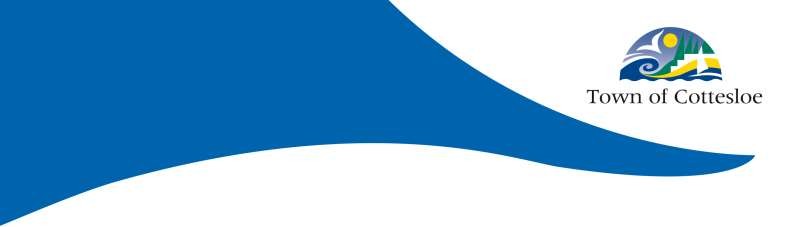 	Donation requests should be made before 30 April each year for funding in the next financial year.         Priority is given to new initiatives which enhance the lifestyles of those living within the area.         Previous successful applicants should not assume that funding will always be granted.         Other sponsorship priorities and eligibilities are listed on an attached sheet.	The information provided is designed to assist you in making your application for donation and to enable us to efficiently deal with your request.         The Town can only make grants to organizations with a bank account.If the Town of Cottesloe has previously assisted your organisation by either direct donation or by waiving service costs please provide the date, amount and purpose of the previous assistance.Amount requested from the Town of Cottesloe for this donation: $Date when the donation is required:Project description:How the project benefit the Cottesloe Community:Please provide details of whether the project will be ongoing/regular or one off:Please provide details of how the donation from the Town of Cottesloe will be used:If there is a cost (including donations) for the Cottesloe community to participate, please provide theamount and details:Please provide details of what acknowledgement the Town of Cottesloe will receive for its donation:Please note: should there be insufficient space, please attach any relevant information.Budget SummaryIf appropriate, please attach a detailed budget for the project.ExpenditureTOTAL EXPENDITURE    $IncomeTOTAL INCOME    $Donation AgreementIf donation is approved I/the organisation agree:         To provide the Town of Cottesloe with a tax invoice for the amount granted.	To present the Town of Cottesloe with a report on the event including a financial report of the sponsorship expenditure, copies of material which feature the Town’s logo and a brief assessment of the project’s success (Donation’s over $500 only).	Please notify Council immediately, if the donation amount granted is used differently to what was listed in the application form.Signed:                                                                                                         Date:  	Please return to:             Chief Executive OfficerTown of Cottesloe109 Broome StreetCOTTESLOE WA 6011Donation Assessment CriteriaApplicants should note that donations will be made at the absolute discretion of Council and thatCouncil may use the following criteria when assessing applications.Donation requests will not be considered where:         The applicant is a private and for profit organisation or association.         The applicant is an individual person.         The application is in relation to general fundraising.         The application is for funding for conferences and conventions.Priority will be given where:         The applicant is a registered not for profit organisation and has a base or visible presence inCottesloe or within the Western Suburbs.         The applicant is a community group based in Cottesloe or has a visible presence withinCottesloe or has a significant impact on residents of Cottesloe.         The applicant can demonstrate that the funds will provide some benefit to Cottesloe residents.         The funds are required for a new initiative or significant once off project.         The applicant has not received a donation from Council within the previous two years.	If the donation is for an event entry to the event is free of charge to Cottesloe residents to attend and participate.	The application is made in the financial year prior to the funds being required in time for inclusion in the coming year’s budget deliberations.Name of organisation:Name of organisation:Postal Address:Postcode:Postal Address:Postcode:Contact person and position held:Contact person and position held:Phone: (W)                                                                        (M)Phone: (W)                                                                        (M)When was the organisation established?When was the organisation established?Is the organisation not-for-profit? Y/NIs the organisation a registered association? Y/NDoes the organisation have an ABN number? Y/N     If yes, the ABN number:Does the organisation have an ABN number? Y/N     If yes, the ABN number:Aims of the organisations:Aims of the organisations:$$$Organisations Contribution$$$Box office/entry fees/sales estimates (if appropriate)Amount requested from the Town of Cottesloe